IM.271.10.2024                                                                                                                              Załącznik Nr 1 do SWZ………………………………… dnia …………………..FORMULARZ OFERTOWYNawiązując do ogłoszenia o zamówieniu publicznym w trybie przetargu podstawowym bez możliwości przeprowadzenia negocjacji zgodnie z ustawą  z dnia 11 września 2019 r. Prawo zamówień publicznych  (t.j. Dz. U. z 2023 r., poz. 1605 ze zm.) pn.: „Budowa sieci wodociągowej z przyłączami oraz sieci kanalizacji sanitarnej w ciągu ulicy Włościańskiej w Malborku do obsługi istniejącej i projektowanej zabudowy mieszkaniowej na dz. nr 54, 55/3, 384/1 obr. 17, dz. nr 135/2, 201/1 obr. 18 jedn. ewid. 220901_1 Malbork”I. DANE WYKONAWCY:Nazwa (firma) WykonawcyAdres (ulica i nr, miejscowość, kod pocztowy, województwo)NIP, REGONTelefonAdres e-mailOsoba odpowiedzialna za kontakty z Zamawiającym (jeśli dotyczy)* w przypadku oferty składanej przez podmioty występujące wspólnie, powyższe tabele należy wypełnić dla każdego podmiotu osobno (kopiowanie tabel). Dotyczy wspólników spółki cywilnej, członków konsorcjum.Osoba upoważniona do reprezentacji Wykonawcy/ów i podpisująca ofertę:Imię i NazwiskoNumer telefonuAdres e-mailI CENA OFERTYOferuję/-my wykonanie przedmiotu zamówienia za Cenę Brutto: .............................................................................................................................................................. zł(słownie:  ……………………………………………………………………………………………………………………………………………)	36 m – cy  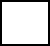 	48 m – cy  60 	60 m – cy  Jednocześnie oświadczam, że:w cenie naszej oferty zostały uwzględnione wszystkie koszty wykonania zamówienia i cena nie ulegnie zmianie w okresie obowiązywania umowy,zapoznałem się ze Specyfikacją Warunków Zamówienia oraz stanowiącymi jej integralną część załącznikami i nie wnoszę do niej zastrzeżeń oraz przyjmujemy warunki w nich zawarte,uważam się za związanego niniejszą ofertą przez czas wskazany w Specyfikacji Warunków Zamówienia, akceptuję warunki płatności – zapłata za realizację przedmiotu zamówienia odbędzie się                           na warunkach określonych w projektowanych postanowieniach umowy,akceptuję warunki określone w projektowanych postanowieniach umowy i nie wnoszę do nich zastrzeżeń,że uzyskałem niezbędne informacje do przygotowania oferty,wynagrodzenie z tytułu realizacji przedmiotu zamówienia należy przekazać na rachunek rozliczeniowy nr ………………………………………………………………………….....;2.  W przypadku wyboru oferty, zobowiązuję się do podpisania umowy w terminie i miejscu wskazanym przez Zamawiającego,3.  Oświadczam, że przedmiot zamówienia wykonam (proszę podkreślić właściwą odpowiedź):-   samodzielnie,  -    przy pomocy podwykonawców,W przypadku wyboru wykonania zamówienia przy pomocy podwykonawców należy wskazać części zamówienia, której wykonanie Wykonawca zamierza powierzyć podwykonawcom i podać nazwy  ewentualnych podwykonawców, jeżeli są już znani: Firma PodwykonawcyOpis części zamówienia przewidzianej do wykonania przez Podwykonawcę3.1 Poleganie na zasobach podmiotów trzecich:Informujemy, że będziemy polegać na zasobach podmiotu trzeciego:Nazwa podmiotu trzeciego:…………………………………………………………………………………………………………………………………………………………..…………………………………………………………………………………………………………………………………………………………..* w przypadku nie wypełnienia w/w punktu Zamawiający uzna, że wykonawca nie będzie polegał na zasobach podmiotu trzeciego.4. Oświadczam, że wypełnione są obowiązki informacyjne przewidziane w art. 13 lub art. 14 RODO wobec osób fizycznych, od których dane osobowe bezpośrednio lub pośrednio pozyskałem w celu ubiegania się o udzielenie w/w zamówienia publicznego.5. Oświadczam, że zostałem poinformowany, że można wydzielić z oferty informacje stanowiące tajemnicę przedsiębiorstwa w rozumieniu przepisów o zwalczaniu nieuczciwej konkurencji                               i zastrzec w odniesieniu do tych informacji, aby nie były one udostępnione innym uczestnikom postępowania.Oświadczam, że Wykonawca jest  (proszę postawić “X” przy właściwej odpowiedzi): mikroprzedsiębiorstwem,   małym przedsiębiorstwem,średnim przedsiębiorstwem,jednoosobową działalnością gospodarczą,osobą fizyczną nieprowadzącą działalności gospodarczej,inny rodzaj.W celu potwierdzenia, że osoba działająca w imieniu wykonawcy jest umocowana do jego reprezentacji (proszę postawić “X” przy właściwej odpowiedzi):dołączam  nie dołączamdo oferty odpis lub informację z Krajowego Rejestru Sądowego, Centralnej Ewidencji i Informacji                         o działalności Gospodarczej lub innego właściwego rejestru. W przypadku nie dołączenia do oferty w/w dokumentu należy na podstawie § 13 ust. 2 Rozporządzenia Ministra Rozwoju, Pracy i Technologii z dnia 23 grudnia 2020 r. w sprawie podmiotowych środków dowodowych oraz innych dokumentów lub oświadczeń, jakich może żądać zamawiający od wykonawcy (Dz.U. z 2020 r., poz. 2415) wskazać dane bezpłatnych i ogólnodostępnych baz danych, umożliwiające dostęp do odpisu lub informacji z Krajowego Rejestru Sądowego, Centralnej Ewidencji i Informacji o działalności Gospodarczej lub innego właściwego rejestru:Pod groźbą odpowiedzialności karnej oświadczam, że załączone do oferty dokumenty opisują stan prawny i faktyczny, aktualny na dzień złożenia ofert (art. 297 Kodeksu Karnego).Zgodnie z wymogami Zamawiającego przedstawiam w załączeniu wymagane dokumenty wymienione w Specyfikacji Warunków Zamówienia. Formularz oferty należy podpisać kwalifikowanym podpisem elektronicznym lub podpisem zaufanym  lub podpisem osobistym.  II  Kryterium Gwarancji